							ПРОЕКТ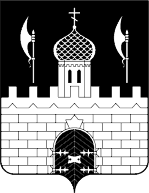 РОССИЙСКАЯ ФЕДЕРАЦИЯМОСКОВСКАЯ ОБЛАСТЬСОВЕТ ДЕПУТАТОВСЕРГИЕВО-ПОСАДСКОГО ГОРОДСКОГО ОКРУГАПОВЕСТКАДвадцать шестого очередного заседанияСовета депутатов Сергиево-Посадского городского округа Московской области  1-го созыва(режим ВКС)29 октября 2020 года									14:00Основные вопросы:О внесении изменений в Устав муниципального образования «Сергиево-Посадский городской округ Московской области».Докладчик: заместитель главы администрации городского округа Дмитриева О.А.Содокладчик: депутат Совета депутатов Сергиево-Посадского городского округа Жульев В.В.Об утверждении  Порядка назначения и проведения опроса граждан на территории Сергиево-Посадского городского округа Московской области.Докладчик: заместитель главы администрации городского округа Дмитриева О.А.Содокладчик: депутат Совета депутатов Сергиево-Посадского городского округа Ахромкин Д.А.Об утверждении  Порядка назначения и проведения собрания  и конференции граждан (собрания делегатов) на территории Сергиево-Посадского городского округа Московской области.Докладчик: заместитель главы администрации городского округа Дмитриева О.А.Содокладчик: депутат Совета депутатов Сергиево-Посадского городского округа Балакин С.А.Об утверждении Порядка осуществления на территории Сергиево-Посадского городского округа муниципального контроля за выполнением единой теплоснабжающей организацией мероприятий по строительству, реконструкции и (или) модернизации объектов теплоснабжения необходимых для развития, обеспечения надежности и энергетической эффективности системы теплоснабжения и определенных для нее в схеме теплоснабжения.Докладчик: заместитель главы администрации городского округа Анфилов С.Ф.Содокладчик: председатель комитета по вопросам жилищно-коммунального хозяйства Ховрачев В.П.Об утверждении Порядка принятия решения о применении к лицам, замещающим муниципальные должности в  Сергиево-Посадском городском округе, представившим недостоверные или неполные сведения о доходах, расходах, об имуществе и обязательствах имущественного характера мер ответственности, если искажение предоставленных сведений является несущественным.Докладчик: первый заместитель председателя Совета депутатов Сергиево-Посадского городского округа Негурица К.В.Содокладчик: председатель комитета по нормотворчеству и территориальной политике Негурица К.В.О внесении изменений в Решение Совета депутатов Сергиево-Посадского городского округа Московской области от 28.11.2019 №11/06-МЗ.Докладчик: начальник финансового управления администрации Сергиево-Посадского городского округа Юферова Е.Ю.Содокладчик председатель комитета по бюджету Вохменцев А.В.О внесении изменений в Решение Совета депутатов Сергиево-Посадского городского округа Московской области от 28.11.2019 №11/07-МЗ.Докладчик: начальник финансового управления администрации Сергиево-Посадского городского округа Юферова Е.Ю.Содокладчик председатель комитета по бюджету Вохменцев А.В.Разное: Об утверждении перечня  имущества, предлагаемого к приему в собственность муниципального образования «Сергиево-Посадский городской округ Московской области».Докладчик: заместитель главы администрации городского округа Мурзак О.Ю.Содокладчик:  председатель комитета по бюджету Вохменцев А.В.Об утверждении Перечня  имущества, находящегося в собственности Российской Федерации, предлагаемого к передаче в собственность муниципального образования «Сергиево-Посадский городской округ Московской области».Докладчик: заместитель главы администрации городского округа Мурзак О.Ю.Содокладчик:  председатель комитета по бюджету Вохменцев А.В.Об утверждении Перечня  имущества, находящегося в собственности Московской области и предлагаемого к передаче в собственность муниципального образования «Сергиево-Посадский городской округ Московской области».Докладчик: заместитель главы администрации городского округа Мурзак О.Ю.Содокладчик:  председатель комитета по бюджету Вохменцев А.В.Об утверждении Перечня  имущества, находящегося в собственности Московской области, предлагаемого к передаче в собственность муниципального образования «Сергиево-Посадский городской округ Московской области».Докладчик: заместитель главы администрации городского округа Мурзак О.Ю.Содокладчик:  председатель комитета по бюджету Вохменцев А.В.Об отчете исполнения бюджета за 9 месяцев 2020 года.Докладчик: начальник финансового управления администрации Сергиево-Посадского городского округа Юферова Е.Ю.Содокладчик председатель комитета по бюджету Вохменцев А.В.Об утверждении ликвидационного баланса муниципального учреждения Совет депутатов городского поселения Хотьково.Докладчик: начальник финансового управления администрации Сергиево-Посадского городского округа Юферова Е.Ю.Содокладчик председатель комитета по бюджету Вохменцев А.В.Об утверждении ликвидационного баланса муниципального учреждения администрация  муниципального образования городское поселение Скоропусковский Сергиево-Посадского муниципального района Московской области.Докладчик: начальник финансового управления администрации Сергиево-Посадского городского округа Юферова Е.Ю.Содокладчик председатель комитета по бюджету Вохменцев А.В.Об утверждении ликвидационного баланса муниципального казенного учреждения «Совет депутатов муниципального образования городское поселение Краснозаводск».Докладчик: начальник финансового управления администрации Сергиево-Посадского городского округа Юферова Е.Ю.Содокладчик председатель комитета по бюджету Вохменцев А.В.Об обращении Совета депутатов Сергиево-Посадского городского округа в Департамент военного имущества Министерства обороны Российской Федерации.Докладчик:  председатель Совета депутатов Сергиево-Посадского городского округа Тихомирова Р.Г.Содокладчик: председатель комитета по вопросам жилищно-коммунального хозяйства Ховрачев В.П.О формировании нового состава Молодежного парламента при Совете депутатов Сергиево-Посадского городского округа Московской области.Докладчик:  председатель Совета депутатов Сергиево-Посадского городского округа Тихомирова Р.Г.Содокладчик: депутат Совета депутатов Сергиево-Посадского городского округа Ахромкин Д.А.О награждении Почётными грамотами и Благодарственными письмами Совета депутатов Сергиево-Посадского городского округа. Докладчик:  председатель Совета депутатов Сергиево-Посадского городского округа Тихомирова Р.Г.Содокладчик: депутат Совета депутатов Сергиево-Посадского городского округа Балакин С.А.